Out to Work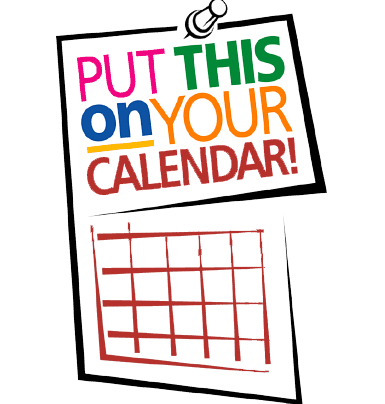 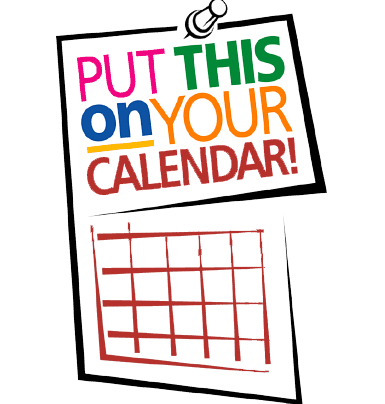 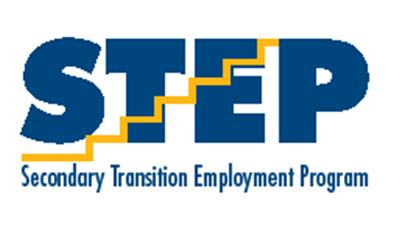 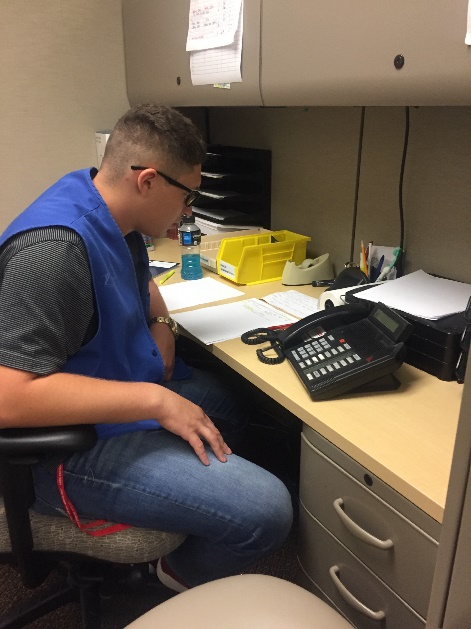 After Labor Day we started placing students in non-paid work experiences.  Students are matched to a job site based on work interest inventories.  Job site rotations typically last for 6-8 weeks.  Students usually go to work sites in the morning and then come to afternoon class, or they start at Central Campus for class and then go to work sites in the afternoon.  So far we have students placed at the VA Hospital, Plymouth 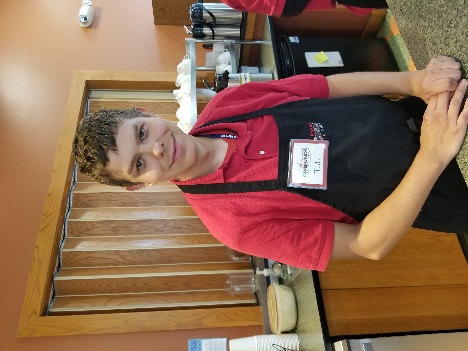 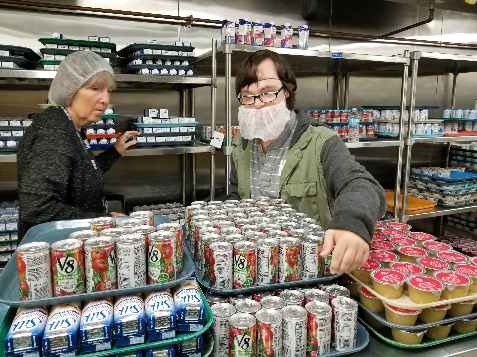 Grounds, DMACC, Jesse Taylor Preschool, and the DNR.  Soon we will have workers at Habitat for Humanity, Wesley Acres, DMARC, Fareway, and Animal Life Line.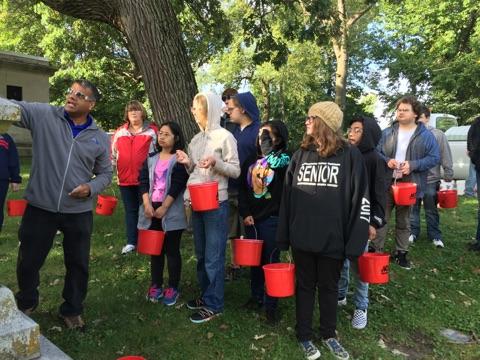 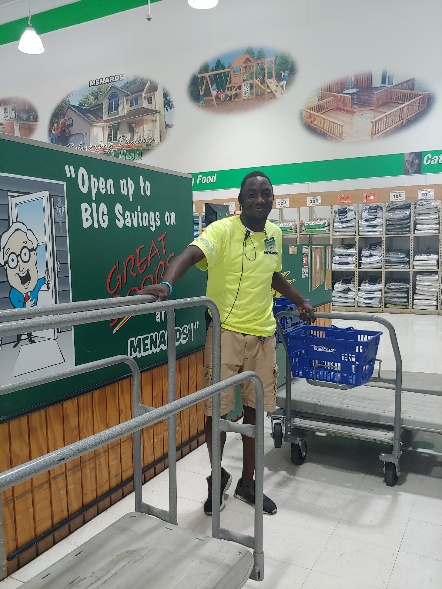 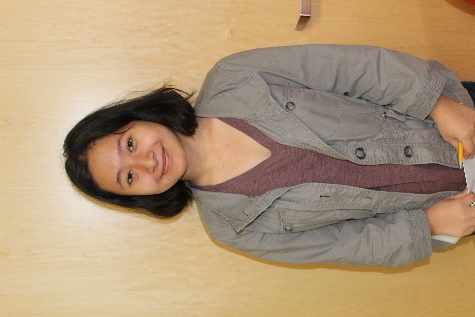 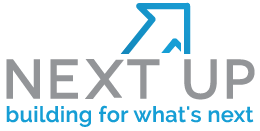 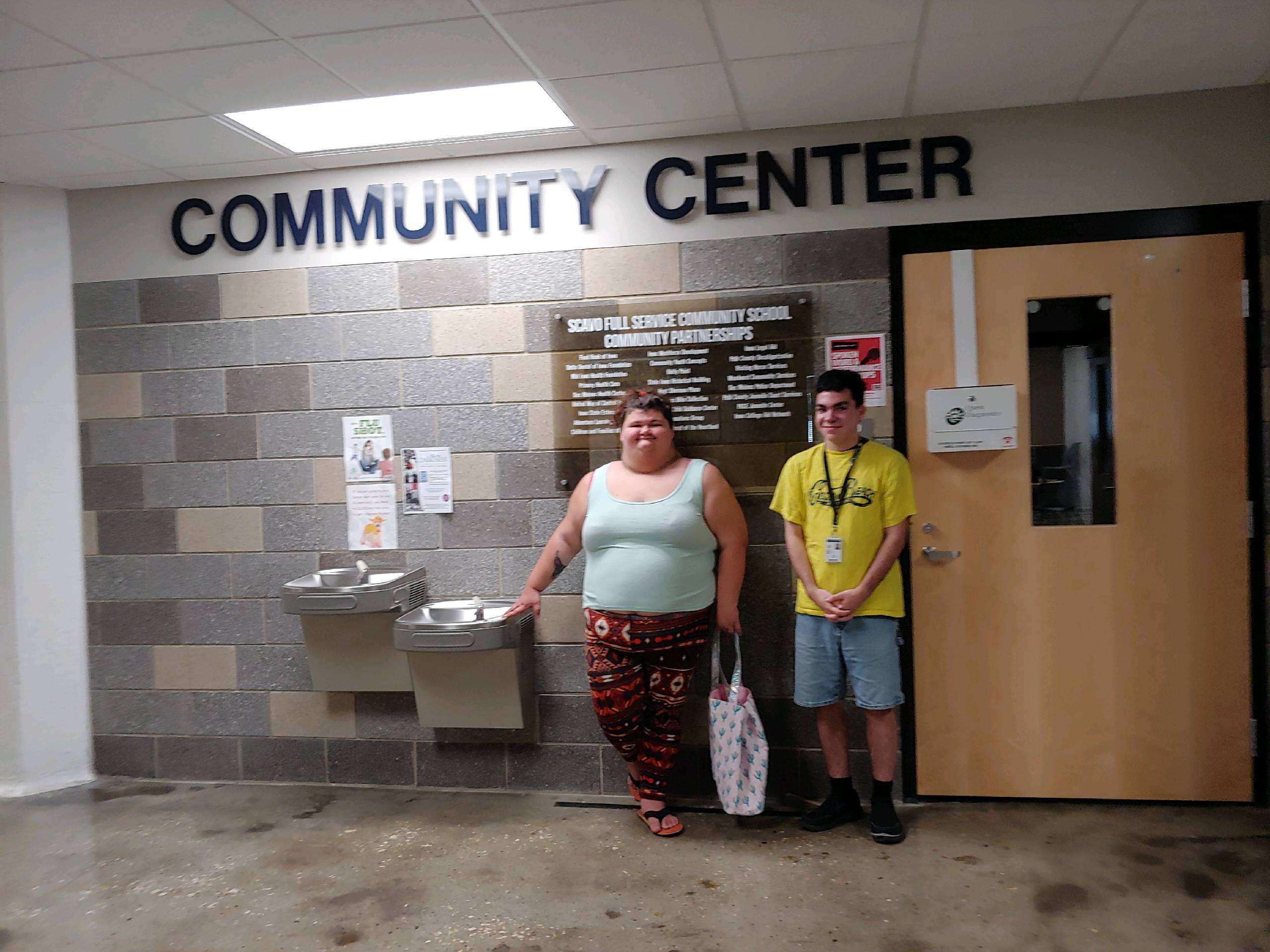 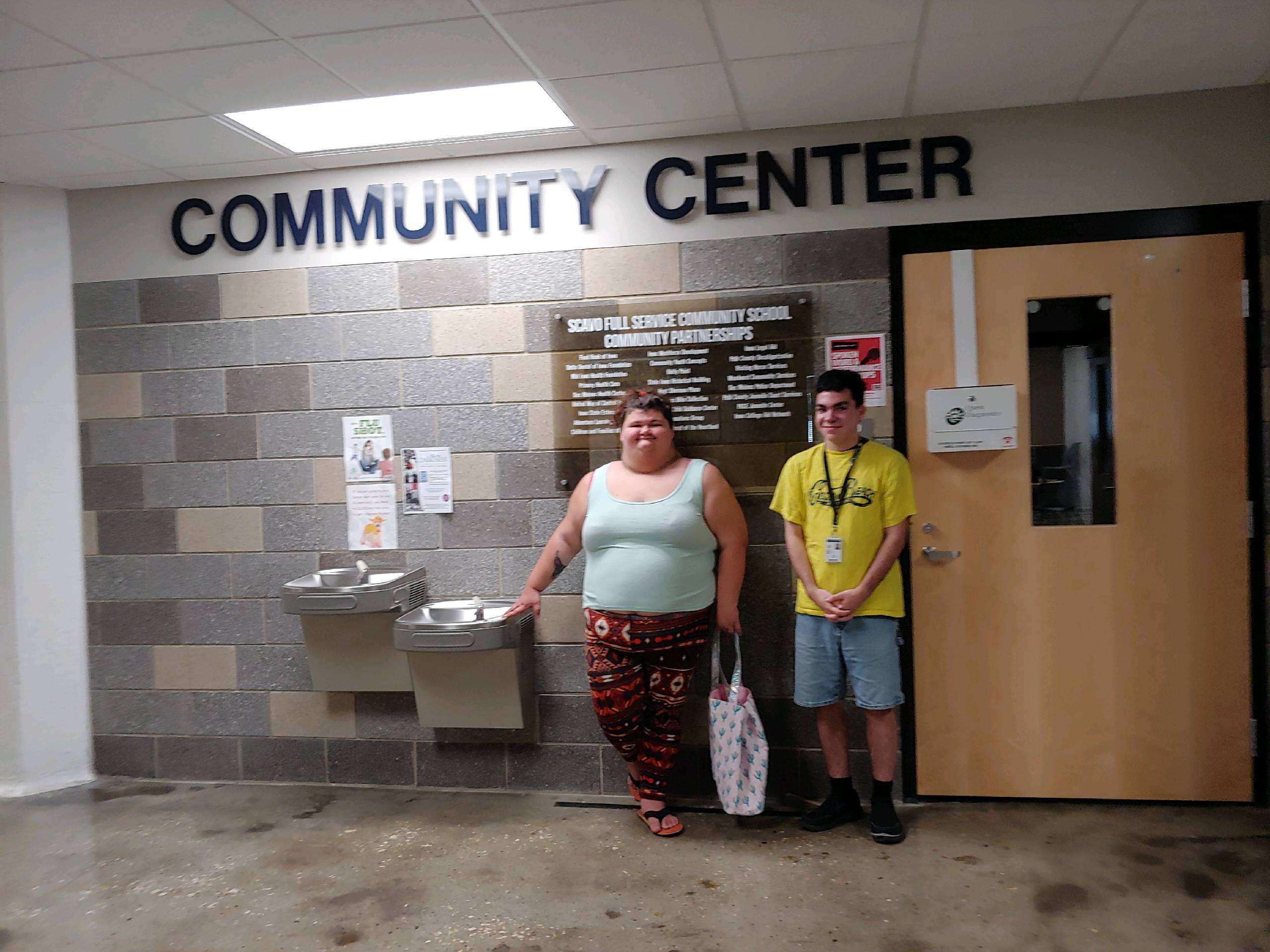 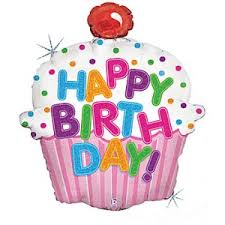 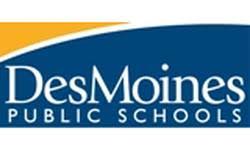 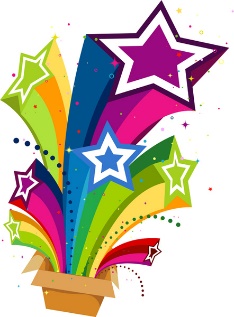 